上海海洋大学教育发展基金会             奖学金申请表  学院：                 专业：                    学号：               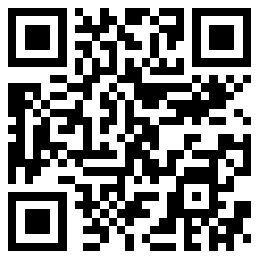 上海海洋大学教育发展基金会制表姓  名性 别民 族联系方式出生年月政治面貌政治面貌所任职务所任职务上一年度秋季学期绩点上一年度春季学期绩点上一年度春季学期绩点外语水平外语水平学业情况社会工作科技创新本人承诺本人承诺以上所填写的信息属实，并愿意承担信息不实所造成的后果。本人签名：           年    月    日本人承诺以上所填写的信息属实，并愿意承担信息不实所造成的后果。本人签名：           年    月    日本人承诺以上所填写的信息属实，并愿意承担信息不实所造成的后果。本人签名：           年    月    日本人承诺以上所填写的信息属实，并愿意承担信息不实所造成的后果。本人签名：           年    月    日本人承诺以上所填写的信息属实，并愿意承担信息不实所造成的后果。本人签名：           年    月    日本人承诺以上所填写的信息属实，并愿意承担信息不实所造成的后果。本人签名：           年    月    日本人承诺以上所填写的信息属实，并愿意承担信息不实所造成的后果。本人签名：           年    月    日本人承诺以上所填写的信息属实，并愿意承担信息不实所造成的后果。本人签名：           年    月    日本人承诺以上所填写的信息属实，并愿意承担信息不实所造成的后果。本人签名：           年    月    日获奖情况(注明时间)推荐人意见（任课老师）学院意见                   院长（章）              学院(章)      年   月   日                   院长（章）              学院(章)      年   月   日                   院长（章）              学院(章)      年   月   日                   院长（章）              学院(章)      年   月   日                   院长（章）              学院(章)      年   月   日                   院长（章）              学院(章)      年   月   日                   院长（章）              学院(章)      年   月   日                   院长（章）              学院(章)      年   月   日                   院长（章）              学院(章)      年   月   日